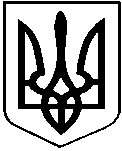 УКРАЇНАКУТСЬКА СЕЛИЩНА РАДА 
КОСІВСЬКОГО РАЙОНУ ІВАНО-ФРАНКІВСЬКОЇ ОБЛАСТІВ И К О Н А В Ч И Й      К О М І Т Е Т__________________________________________________________________                                         ПРОЄКТ  Р І Ш Е Н Н Я     №___від  ___   __________ 2022 року                                                             с-ще Кути     Про затвердження зразків
вивісок старостатівЗ метою забезпечення ефективної роботи працівників апарату та виконавчих органів  селищної ради, здійснення контролю за їх діяльністю, а також для підвищення якості  надання адміністративних послуг і зв’язків з громадськістю, керуючись статтею 40 Закону України «Про місцеве самоврядування в Україні», виконавчий комітет Кутської селищної радиВИРІШИВ:1. ЗАТВЕРДИТИ зразки вивісок старостатів у старостинських округах Кутської селищної територіальної громади (додаються). Вивіски мають форму прямокутника розміром 60 –  по горизонталі та 45- по вертикалі. На  полі вивіски вгорі посередині знаходиться зображення малого герба України (тризуба), під гербом центровим способом розміщується напис «Україна». Нижче поміщається напис «Кутська селищна рада Косівського району Івано-Франківської області», у центрі заголовними буквами «СТАРОСТАТ», нижче найменування відповідного старостинського округу в родовому відмінку, знизу знаходиться юридична адреса приміщення старостату. Вивіска виготовляється з листового скла, фон вивіски – синього кольору, малий герб (тризуб) і написи виконуються бронзою.2. ВСТАНОВИТИ, що «старостат» є робочим місцем старости і знаходиться в адміністративному приміщенні Кутської селищної ради у відповідному населеному пункті.Селищний голова                                            Дмитро ПАВЛЮКДодаток до рішенняВиконавчого комітету Кутської селищної ради№___   ___.___.2022 р.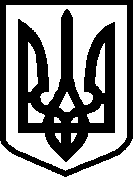 продовження додаткапродовження додаткаКеруючий справами 
виконавчого комітету                                           Ярослав БРИНСЬКИЙАРКУШ ПОГОДЖЕННЯпроєкту рішення виконавчого комітету «Про затвердження зразків
вивісок старостатів».ПРОЄКТ  ПІДГОТУВАВ:Секретар селищної ради                        _________   Сергій КОЛОТИЛО         16.02.2022                           (посада)                            (підпис)              (ім’я, прізвище)              (дата)ПОГОДЖЕНО:Заступник селищного голови 
                                                                  ________       Анатолій КІЩУК            ___________                             (посада)                            (підпис)         (ім’я, прізвище)                  (дата)Завідувач сектору управління 
персоналом та юридичного 
забезпечення                                          ________   Ксенія ГОЛОБУЦЬКА      ___________                             (посада)                            (підпис)         (ім’я, прізвище)                   (дата)Уповноважений з питань
запобігання корупції                           ________   Андрій ВАСИЛЬКЕВИЧ    ___________                           (посада)                             (підпис)         (ім’я, прізвище)                   (дата)Начальник відділу організаційної 
роботи, документообігу та контролю       ________  Людмила ФЕДЮК      _________                             (посада)                               (підпис)         (ім’я, прізвище)               (дата)Керуючий справами 
виконавчого комітету 
                 (посада)                                   ________  Ярослав БРИНСЬКИЙ      _________                                                                     (підпис)         (ім’я, прізвище)                    (дата)Зауваження, пропозиції до проєкту:______________________________________________________________________________________________________________________________________________________________________________________________________________________________________________________________________________________________________________________________________________________________________________________________________________________________________________________________________________Рішення (розпорядження) надіслати:_____________________________________________________________________________